 Приложение № 3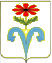 АДМИНИСТРАЦИЯ ПОДГОРНЕНСКОГО СЕЛЬСКОГО ПОСЕЛЕНИЯ ОТРАДНЕНСКОГО РАЙОНА ПОСТАНОВЛЕНИЕот _15.07.2014_ 	                                               	                               № _32_ст-ца ПодгорнаяОб исполнении бюджета Подгорненского сельского поселения Отрадненского района за 1 полугодие 2014 года              В соответствии с Бюджетным Кодексом,  Положением о бюджетном процессе в Подгорненском сельском поселении Отрадненского района, решением Совета Отрадненского сельского поселения Отрадненского района от 12 декабря 2013 года № 153  «О бюджете Подгорненского сельского поселения Отрадненского района на 2014 год» п о с т а н о в л я ю:              1. Утвердить отчет об исполнении бюджета Подгорненского сельского поселения Отрадненского района за 1 полугодие 2014 года по доходам:                    в сумме 10 783 200,00 рублей, по расходам: в сумме 10 783 200,00 рублей  2. Утвердить исполнение:- по доходам бюджета в 1 полугодии 2014 года, согласно приложению № 1 к настоящему постановлению (приложение № 1);- по безвозмездным поступлениям в бюджет Отрадненского сельского поселения Отрадненского района в 1 полугодии 2014 года согласно приложению № 2 к настоящему постановлению (приложение № 2);- по расходам бюджета по разделам и подразделам функциональной классификации в 1 полугодии 2014 года, согласно приложению № 3 к настоящему постановлению (приложение № 3);- по ведомственной структуре расходов местного бюджета в 1 полугодии 2014 года, согласно приложению № 4 к настоящему постановлению (приложение № 4);- по источникам внутреннего финансирования дефицита бюджета поселения в 1 полугодии 2014 года, согласно приложению № 5 к настоящему постановлению (приложение № 5).3. Контроль за выполнением настоящего постановления оставляю за собой.4. Постановление вступает в силу со дня  его подписания.Глава Подгорненского сельского  поселения Отрадненского района				     	        А.Ю. ЛеднёвИсполнение доходов  бюджета Подгорненскогосельского поселения Отрадненского районав  1 полугодии 2014 годаИсполнение расходов бюджета по ведомственной структуре классификации расходовв 1 полугодии 2014 годаПРИЛОЖЕНИЕ № 1
к  постановлению администрации Подгорненского сельского посе-ления Отрадненского районаот 15.07. 2014 №  32                                                         ( рублей)                                                         ( рублей)                                                         ( рублей)КодНаименование доходаПланПланФакт% исполнения1 00 00000 00 0000 000Налоговые и неналоговые доходы3 910 800,0 3 910 800,0 1 455 800,037,21 01 02000 01 0000 110Налог на доходы физических лиц290 000,0 290 000,0 152 775,4852,71 03 02230 01 0000 110Отчисления от акцизов на автомобильный и прямогонный бензин, дизельное топливо, моторные масла для дизельных и (или) карбюраторных (инжекторных) двигателей, производимые на территории Российской Федерации, в бюджеты поселений 2 099 300,0 2 099 300,0 715 280,4134,11 03 02240 01 0000 1101 03 02250 01 0000 110 1 03 02260 01 0000 110 1 05 03000 01 0000 110Единый сельскохозяйственный налог12 500,0 12 500,0 68,090,51 06 01030 10 0000 110Налог на имущество физических лиц, взимаемый по ставкам, применяемым к объектам налогообложения, расположенным в границах поселений63 000,0 63 000,0 15 468,5524,61 06 06000 00 0000 110              Земельный налог230 000,0 230 000,0 91 184,9739,61 08 04020 01 0000 110Государственная пошлина за совершение нотариальных действий должностными лицами органов местного самоуправления, уполномоченными в соответствии с законодательными актами Российской Федерации на совершение нотариальных действий2 000,0 2 000,0 2 100,0105,01 11 05013 10 0000 120Доходы, получаемые в виде арендной платы за земельные участки, государственная собственность на которые не разграничена и которые расположены в границах поселений, а также средства от продажи права на заключение договоров аренды указанных земельных участков1 214 000,0 1 214 000,0 478 983,4039,52 00 00000 00 0000 000Безвозмездные поступления7 287 558,,0 7 287 558,,0 3 839 408,052,72 02 01000 00 0000 151Дотации бюджетам поселений на выравнивание уровня бюджетной обеспеченности *6 798 800,0 6 798 800,0 3 399 500,050,0202 02999 10 0000 151Прочие субсидии бюджетам поселений391 050,00391 050,00391 050,0100,02 02 03000 00 0000 151Субвенции бюджетам  субъектов Российской Федерации и муниципальных образований* 101 600,0 101 600,0 52 750,051,92 19 05000 10 0000 151Возврат остатков субсидий, субвенций и иных межбюджетных трансфертов, имеющих целевое назначение, прошлых лет из бюджетов поселений-3 892,00-3 892,00-3892,0100Всего доходов11 198 358,0 11 198 358,0 5 295 288,9047,3Старший финансист администрации ПодгорненскогоСтарший финансист администрации ПодгорненскогоСтарший финансист администрации Подгорненского сельского  поселения Отрадненского района                                           Т. А.  сельского  поселения Отрадненского района                                           Т. А.  сельского  поселения Отрадненского района                                           Т. А.  сельского  поселения Отрадненского района                                           Т. А. АхизароваИсполнение безвозмездных поступлений в бюджет Подгорненскогосельского поселения Отрадненского района в 1 полугодии 2014 годаИсполнение безвозмездных поступлений в бюджет Подгорненскогосельского поселения Отрадненского района в 1 полугодии 2014 годаИсполнение безвозмездных поступлений в бюджет Подгорненскогосельского поселения Отрадненского района в 1 полугодии 2014 годаИсполнение безвозмездных поступлений в бюджет Подгорненскогосельского поселения Отрадненского района в 1 полугодии 2014 годаИсполнение безвозмездных поступлений в бюджет Подгорненскогосельского поселения Отрадненского района в 1 полугодии 2014 годаИсполнение безвозмездных поступлений в бюджет Подгорненскогосельского поселения Отрадненского района в 1 полугодии 2014 годаИсполнение безвозмездных поступлений в бюджет Подгорненскогосельского поселения Отрадненского района в 1 полугодии 2014 годаИсполнение безвозмездных поступлений в бюджет Подгорненскогосельского поселения Отрадненского района в 1 полугодии 2014 годаИсполнение безвозмездных поступлений в бюджет Подгорненскогосельского поселения Отрадненского района в 1 полугодии 2014 годаИсполнение безвозмездных поступлений в бюджет Подгорненскогосельского поселения Отрадненского района в 1 полугодии 2014 годаИсполнение безвозмездных поступлений в бюджет Подгорненскогосельского поселения Отрадненского района в 1 полугодии 2014 годаКодВид доходаВид доходапланФактФактФактФакт% исполнения% исполнения2 00 00000 00 0000 000Безвозмездные поступленияБезвозмездные поступления7 287 558,0 3 839 408,03 839 408,03 839 408,03 839 408,052,752,72 02 01001 10 0000 151Дотации бюджетам поселений на выравнивание уровня бюджетной обеспеченности за счет средств бюджета субъекта Российской ФедерацииДотации бюджетам поселений на выравнивание уровня бюджетной обеспеченности за счет средств бюджета субъекта Российской Федерации2 930 200,0 1 465 200,01 465 200,01 465 200,01 465 200,050,050,02 02 01001 10 0000 151Дотации бюджетам поселений на выравнивание уровня бюджетной обеспеченности за счет средств бюджета муниципального районаДотации бюджетам поселений на выравнивание уровня бюджетной обеспеченности за счет средств бюджета муниципального района3 868 600,0 1 934 300,01 934 300,01 934 300,01 934 300,050,050,0202 02999 10 0000 151Прочие субсидии бюджетам поселенийПрочие субсидии бюджетам поселений391 050,00391 050,0391 050,0391 050,0391 050,0100,0100,02 02 03015 10 0000 151Субвенции бюджетам поселений на осуществление  первичного воинского учета на территориях, где отсутствуют военные комиссариатыСубвенции бюджетам поселений на осуществление  первичного воинского учета на территориях, где отсутствуют военные комиссариаты97 700,0 48 850,048 850,048 850,048 850,050,050,02 02 03024 10 0000 151 Субвенции бюджетам поселений на выполнение передаваемых полномочий субъектов Российской Федерации Субвенции бюджетам поселений на выполнение передаваемых полномочий субъектов Российской Федерации3900,03 900,03 900,03 900,03 900,0100,0100,02 19 05000 10 0000 1512 19 05000 10 0000 151Возврат остатков субсидий, субвенций и иных межбюджетных трансфертов, имеющих целевое назначение, прошлых лет из бюджетов поселенийВозврат остатков субсидий, субвенций и иных межбюджетных трансфертов, имеющих целевое назначение, прошлых лет из бюджетов поселений-3 892,00-3 892,00-3 892,00-3 892,00100,0100,0100,0100,0Старший финансист администрации ПодгорненскогоСтарший финансист администрации ПодгорненскогоСтарший финансист администрации ПодгорненскогоСтарший финансист администрации ПодгорненскогоСтарший финансист администрации ПодгорненскогоСтарший финансист администрации ПодгорненскогоСтарший финансист администрации ПодгорненскогоСтарший финансист администрации Подгорненского сельского поселения   Отрадненского района                                                     Т.А. Ахизарова сельского поселения   Отрадненского района                                                     Т.А. Ахизарова сельского поселения   Отрадненского района                                                     Т.А. Ахизарова сельского поселения   Отрадненского района                                                     Т.А. Ахизарова сельского поселения   Отрадненского района                                                     Т.А. Ахизарова сельского поселения   Отрадненского района                                                     Т.А. Ахизарова сельского поселения   Отрадненского района                                                     Т.А. Ахизарова сельского поселения   Отрадненского района                                                     Т.А. Ахизарова сельского поселения   Отрадненского района                                                     Т.А. Ахизарова сельского поселения   Отрадненского района                                                     Т.А. Ахизарова сельского поселения   Отрадненского района                                                     Т.А. АхизароваПРИЛОЖЕНИЕ № 3
к  постановлению администрации Подгорненского сельского посе-ления Отрадненского районаот  15.07.  .2014 № 32Исполнение расходов бюджета по разделам и подразделам функциональной классификации расходовв  1 полугодии 2014 годаИсполнение расходов бюджета по разделам и подразделам функциональной классификации расходовв  1 полугодии 2014 годаИсполнение расходов бюджета по разделам и подразделам функциональной классификации расходовв  1 полугодии 2014 годаИсполнение расходов бюджета по разделам и подразделам функциональной классификации расходовв  1 полугодии 2014 годаИсполнение расходов бюджета по разделам и подразделам функциональной классификации расходовв  1 полугодии 2014 годаИсполнение расходов бюджета по разделам и подразделам функциональной классификации расходовв  1 полугодии 2014 годаИсполнение расходов бюджета по разделам и подразделам функциональной классификации расходовв  1 полугодии 2014 годаИсполнение расходов бюджета по разделам и подразделам функциональной классификации расходовв  1 полугодии 2014 года№ п/пНаименованиеНаименованиеКод бюджетной классиф.План руб.Фактруб.Фактруб.%испол.1Общегосударственные вопросыОбщегосударственные вопросы01003 673 354,01 414 836,201 414 836,2038,5Функционирование высшего должностного лица субъекта Российской  Федерации и муниципального образованияФункционирование высшего должностного лица субъекта Российской  Федерации и муниципального образования0102498 100,0185 387,67185 387,6737,2Функционирование Правительства Российской Федерации, высших исполнительных органов государственной власти субъектов Российской Федерации, местных администрацийФункционирование Правительства Российской Федерации, высших исполнительных органов государственной власти субъектов Российской Федерации, местных администраций01042 776 900,01 126 337,231 126 337,2340,6Обеспечение деятельности финансовых, налоговых и таможенных органов и органов финансового (финансово-бюджетного) надзораОбеспечение деятельности финансовых, налоговых и таможенных органов и органов финансового (финансово-бюджетного) надзора010627 000,027 000,027 000,0100,0Обеспечение проведения выборов и референдумовОбеспечение проведения выборов и референдумов0107186 354,00,00,00,0Резервные фонды Резервные фонды 011110 000,00,00,00,0Другие общегосударственные вопросыДругие общегосударственные вопросы0113175 000,076 111,3076 111,3043,52Национальная оборонаНациональная оборона020097 700,040 709,040 709,041,7Мобилизационная и вневойсковая подготовкаМобилизационная и вневойсковая подготовка020397 700,040 709,040 709,041,73Национальная безопасность и правоохранительная деятельностьНациональная безопасность и правоохранительная деятельность0300166 000,042 284,8042 284,8025,5Защита населения и территории от чрезвычайных ситуаций природного и техногенного характера, гражданская оборонаЗащита населения и территории от чрезвычайных ситуаций природного и техногенного характера, гражданская оборона030928 000,028 000,0028 000,00100,0Обеспечение пожарной безопасностиОбеспечение пожарной безопасности0310118 000,09 000,009 000,007,6Другие вопросы в области национальной безопасности и правоохранительной деятельностиДругие вопросы в области национальной безопасности и правоохранительной деятельности031420 000,05 284,805 284,8026,44Национальная экономикаНациональная экономика04002 102 800,0344 416,0344 416,016,4Сельское хозяйство и рыболовствоСельское хозяйство и рыболовство04051000,01000,01000,0100,0Водное хозяйствоВодное хозяйство04061 000,01 000,001 000,00100,0Лесное хозяйствоЛесное хозяйство0407500,0500,0500,0100,0Дорожное хозяйство (дорожные фонды)Дорожное хозяйство (дорожные фонды)04092 099 300,0341 916,00341 916,0016,3Другие вопросы в области национальной экономикиДругие вопросы в области национальной экономики04121 000,00,00,00,05Жилищно-коммунальное хозяйствоЖилищно-коммунальное хозяйство05002 225 838,01 131 424,491 131 424,4950,4Жилищное хозяйствоЖилищное хозяйство05011 000,01 000,001 000,00100,0Коммунальное хозяйствоКоммунальное хозяйство0502713 646,0674 922,00674 922,0094,6БлагоустройствоБлагоустройство05031 511 192,0455 502,49455 502,4930,16ОбразованиеОбразование070025000,06 000,006 000,0024,0Молодежная политика и оздоровление детейМолодежная политика и оздоровление детей070725000,06 000,06 000,024,07Культура, кинематографияКультура, кинематография08002 761 558,01 161 790,01 161 790,042,1Культура Культура 08012 761 558,01 161 790,01 161 790,042,18 Физическая культура и спорт Физическая культура и спорт1100150000,077 104,077 104,051,4Физическая культураФизическая культура1101146000,077 104,0077 104,0052,8Массовый спортМассовый спорт11024000,00,00,00,0Всего расходовВсего расходов11 202 250,04 218 564,494 218 564,4937,7Старший финансист администрации ПодгорненскогоСтарший финансист администрации ПодгорненскогоСтарший финансист администрации ПодгорненскогоСтарший финансист администрации ПодгорненскогоСтарший финансист администрации ПодгорненскогоСтарший финансист администрации ПодгорненскогоСтарший финансист администрации Подгорненского сельского поселения   Отрадненского района                                                     Т.А. Ахизарова сельского поселения   Отрадненского района                                                     Т.А. Ахизарова сельского поселения   Отрадненского района                                                     Т.А. Ахизарова сельского поселения   Отрадненского района                                                     Т.А. Ахизарова сельского поселения   Отрадненского района                                                     Т.А. Ахизарова сельского поселения   Отрадненского района                                                     Т.А. Ахизарова сельского поселения   Отрадненского района                                                     Т.А. Ахизарова сельского поселения   Отрадненского района                                                     Т.А. Ахизарова сельского поселения   Отрадненского района                                                     Т.А. Ахизарова сельского поселения   Отрадненского района                                                     Т.А. АхизароваПРИЛОЖЕНИЕ № 4
к  постановлению администрации Подгорненского сельского посе-ления Отрадненского районаот  15.07.   .2014 №  32 НаименованиеКод ведомстваРзПрЦСРВРПлан,  руб.Факт, руб.% испол.Всего11 202 250,004 218 564,49Совет Подгорненского сельского поселения Отрадненского района99127 000,0027 000,00100Общегосударственные вопросы991010027 000,0027 000,00100Обеспечение деятельности финансовых, налоговых и таможенных органов и органов финансового (финансово-бюджетного) надзора991010627 000,0027 000,00100Обеспечение деятельности контрольно-счетной палаты администрации муниципального образования Отрадненский район991010661 0 000027 000,0027 000,00100Иные межбюджетные трансферты по обеспечению деятельности контрольно-счетной палаты МООР991010661 3 000027 000,0027 000,00100Расходы на обеспечение функций органов местного самоуправления991010661 3 001927 000,0027 000,00100Иные межбюджетные трансферты991010661 3 001954027 000,0027 000,00100Администрация Подгорненского сельского поселения Отрадненского района99211 175 250,04 191 564,4937,5Общегосударственные вопросы99201003 646 354,01 387 836,2038,1Функционирование высшего должностного лица субъекта Российской  Федерации и муниципального образования9920102498 100,00185 387,6737,2Руководство и управление в сфере установленных функций органов государственной власти субъектов Российской Федерации и органов местного самоуправления992010250 0 0000498 100,00485 387,6737,2Высшее должностное лицо субъекта Российской Федерации (глава муниципального образования)992010250 1 0000498 100,00485 387,6737,2Расходы на обеспечение функций органов местного самоуправления992010250 1 0019498 100,00485 387,6737,2Фонд оплаты труда муниципальных органов и взносы по обязательному социальному страхованию992010250 1 0019121498 100,00485 387,6737,2Функционирование Правительства Российской Федерации, высших исполнительных органов государственной власти субъектов Российской Федерации, местных администраций99201042 776 900,001 126 337,2340,6Обеспечение деятельности администрации 992010451 0 00002 776 900,001 126 337,2340,6Обеспечение функционирования администрации 992010451 1 00002 773 000,001 124 387,2340,5Расходы на обеспечение функций органов местного самоуправления992010451 1 00192 773 000,001 124 387,2340,5Фонд оплаты труда государственных (муниципальных) органов и взносы по обязательному социальному страхованию992010451 1 00191211 959 000,00792 442,4740,5Закупка товаров, работ и услуг в сфере информационно-коммуникационных технологий992010451 1 0019242116 022,0073 830,5763,6Прочая закупка товаров, работ и услуг для обеспечения муниципальных  нужд992010451 1 0019244657 978,00242 670,6236,9Уплата налога на имущество организаций и земельного налога992010451 1 001985122 500,0010 896,048,4Уплата прочих налогов, сборов и иных платежей992010451 1 001985217 500,04 547,5726,0Обеспечение отдельными полномочиями Краснодарского края992010451 2 00003 900,001 950,050,0Осуществление отдельных полномочий Краснодарского края по образованию и организации деятельности административных комиссий992010451 2 60193 900,001 950,050,0Прочая закупка товаров, работ и услуг для обеспечения муниципальных  нужд992010451 2 60192443 900,001 950,050,0Обеспечение проведения выборов и референдумов9920107186 354,000,00,0Обеспечение деятельности администрации Подгорненского сельского поселения992010751 0 0000186 354,00,00Проведение выборов и референдумов 992010751 3 0000 186 354,00,00Организационное и материально-техническое обеспечение подготовки и проведения муниципальных выборов, местного референдума, голосование по отзыву депутата, членов выборного органа местного самоуправления, выборного должностного лица местного самоуправления, голосования по вопросам изменения границ муниципального образования, преобразование муниципального образования992010751 3 1001186 354,0 0,00Прочая закупка товаров, работ и услуг для обеспечения муниципальных  нужд992010751 3 1001244186 354,0 0,00Резервные фонды992011110 000,000,00Обеспечение деятельности администрации Подгорненского сельского поселения992011151 0 000010 000,000,00Финансовое обеспечение непредвиденных расходов992011151 4 000010 000,000,00Резервные фонды администрации Подгорненского сельского поселения992011151 4 205910 000,000,00Резервные средства992011151 4 205987010 000,000,00Другие общегосударственные вопросы9920113175 000,0076 111,3043,5Обеспечение деятельности администрации Подгорненского сельского поселения992011351 0 0000151 000,0066 111,3043,8Реализация муниципальных функций, связанных с муниципальным управлением 992011351 5 0000151 000,0066 111,30 43,8Прочие обязательства муниципального образования992011351 5 1005151 000,0066 111,3043,8Закупка товаров, работ и услуг в сфере информационно-коммуникационных технологий992011351 5 100524266 600,029 421,9844,2Прочая закупка товаров, работ и услуг для обеспечения муниципальных  нужд992011351 5 100524484 400,036 689,3243,5Мероприятия по развитию территориального общественного самоуправления территории сельского поселения"992011351 7 000024 000,0010 000,041,7Реализация мероприятий развития территориального общественного самоуправления территории сельского поселения992011351 7 100024 000,0010 000,0041,7Выплаты органам территориального общественного управления992011351 7 100035124 000,0010 000,0041,47Национальная оборона992020097 700,0040 709,0041,7Мобилизационная и вневойсковая подготовка992020353 0 000097 700,0040 709,0041,7Обеспечение национальной обороны992020353 1 000097 700,0040 709,0041,7Осуществление первичного воинского учета на территориях, где отсутствуют военные комиссариаты992020353 1 511897 700,0040 709,0041,7Фонд оплаты труда муниципальных органов и взносы по обязательному социальному страхованию992020353 1 511812197 700,0040 709,0041,741,7Национальная безопасность и правоохранительная деятельность9920300166 000,0042 284,8025,5Защита населения и территории от чрезвычайных ситуаций природного и техногенного характера, гражданская оборона992030928 000,0028 000,00100,0Мероприятия по обеспечению безопасности населения992030954 0 000028 000,0028 000,00100,Мероприятия по гражданской обороне, предупреждению и ликвидации чрезвычайных ситуаций, стихийных бедствий и их последствий992030954 1 000026 500,0026 500,00100,0Мероприятия по предупреждению и ликвидации чрезвычайных ситуаций, стихийных бедствий и их последствий, выполняемые в рамках специальных решений992030954 1 105426 500,0026 500,00100,0Прочая закупка товаров, работ и услуг для обеспечения муниципальных  нужд992030954 1 105424426 500,0026 500,00100,0Подготовка населения и организаций к действиям в чрезвычайной ситуации в мирное и военное время992030954 1 10551 500,001 500,00100,0Прочая закупка товаров, работ и услуг для обеспечения муниципальных  нужд992030954 1 10552441 500,001 500,00100,0Обеспечение пожарной безопасности9920310118 000,009 000,007,60Мероприятия по обеспечению безопасности населения992031054 0 0000118 000,009 000,00 7,6Обеспечение первичных мер пожарной безопасности992031054 2 0000118 000,009 000,007,6Мероприятия по пожарной безопасности992031054 2 1028118 000,009 000,007,6Прочая закупка товаров, работ и услуг для обеспечения муниципальных  нужд992031054 2 1028244118 000,009 000,007,6Другие вопросы в области национальной безопасности и правоохранительной деятельности992031420 000,005 284,8012,9Мероприятия по обеспечению безопасности населения992031454 0 000020 000,005284,8012,9Мероприятия в области национальной безопасности и правоохранительной деятельности992031454 3 000020 000,005 284,8012,9Мероприятия по укреплению правопорядка, профилактике правонарушений, усилению борьбы с преступностью992031454 3 095620 000,005 284,8012,9Прочая закупка товаров, работ и услуг для обеспечения муниципальных  нужд992031454 3 095624420 000,005 284,8012,9Национальная экономика99204002 102 800,00344 416,0016,4Сельское хозяйство и рыболовство99204051 000,001 000,00100,0Мероприятия в области национальной экономики992040555 0 00001 000,001 000,00100,0Поддержка сельскохозяйственного производства992040555 1 00001 000,001 000,00100,0Реализация мероприятий по поддержке сельскохозяйственного производства992040555 1 10031 000,001 000,00100,0Прочая закупка товаров, работ и услуг для обеспечения муниципальных  нужд992040555 1 10032441 000,001 000,00100,0Водное хозяйство99204061 000,001 000,00100,0Мероприятия в области национальной экономики992040655 0 00001 000,001 000,00100,0Мероприятия по водному хозяйству992040655 2 00001 000,001 000,00100,0Реализация мероприятий в области использования, охраны водных объектов 992040655 2 10041 000,001 000,00100,0Прочая закупка товаров, работ и услуг для обеспечения муниципальных  нужд992040655 2 10042441 000,001 000,00100,0Лесное хозяйство9920407500,00500,00100,0Мероприятия в области национальной экономики992040755 0 0000500,00500,00100,0Мероприятия в области лесного хозяйства 992040755 3 0000500,00500,00100,0Мероприятия в области охраны, восстановления и использования лесов992040755 3 1050500,00500,00100,0Прочая закупка товаров, работ и услуг для обеспечения муниципальных  нужд992040755 3 1050244500,00500,00100,0Дорожное хозяйство (дорожные фонды)99204092 099 300,00341 916,0016,3Мероприятия в области национальной экономики992040955 0 00002 099 300,00341 916,0016,3Капитальный ремонт, ремонт и содержание автомобильных дорог общего пользования населенных пунктов992040955 4 00002 099 300,00341 916,0016,3Капитальный ремонт, ремонт и содержание автомобильных дорог общего пользования населенных пунктов, включая инженерные изыскания, разработку проектной документации, проведение необходимых экспертиз99204095 54 10432 099 300,00341 916,0016,3Прочая закупка товаров, работ и услуг для обеспечения муниципальных  нужд992040955 4 10432442 099 300,00341 916,0016,3Другие вопросы в области национальной экономики99204121 000,000,00Мероприятия в области  национальной  экономики 992041256 0 00001 000,000,00 Землеустройство и землепользование992041256 2 00001 000,000,00Мероприятия по землеустройству и землепользованию 992041256 2 11021 000,000,00Прочая закупка товаров, работ и услуг для обеспечения муниципальных  нужд992041256 2 11022441 000,000,00Жилищно-коммунальное хозяйство99205002 225 838,001 131 424,4950,8Жилищное хозяйство99205011 000,001 000,00100Мероприятия по развитию жилищно-коммунального хозяйства992050157 0 0001 000,001 000,00100Поддержка жилищного хозяйства992050157 1 00001 000,001 000,00100Мероприятия по содержанию  жилищного хозяйства992050157 1 10061 000,001 000,00100Прочая закупка товаров, работ и услуг для обеспечения муниципальных  нужд992050157 1 10062441 000,001 000,00100Коммунальное хозяйство9920502713 646,00674 922,0094,6Мероприятия по развитию жилищно-коммунального хозяйства992050257 0 0000713 646,00674 922,0094,6Мероприятия в области коммунального хозяйства992050257 2 0000713 646,00674 922,0094,6Поддержка коммунального хозяйства992050257 2 1077713 646,00674 922,0094,6Прочая закупка товаров, работ и услуг для обеспечения муниципальных  нужд992050257 2 1077244713 646,00674 922,0094,6Благоустройство99205031 511 192,00455 502,4930,1Мероприятия по развитию жилищно-коммунального хозяйства992050357 0 00001 511 192,00455 502,4930,1Мероприятия в области уличного освещения992050357 3 0000630 000,00123 891,2819,7Развитие систем наружного освещения населенных пунктов 992050357 3 1001630 000,00123 891,2819,7Прочая закупка товаров, работ и услуг для обеспечения муниципальных  нужд992050357 3 1001244630 000,00123 891,2819,7Реализация мероприятий в области озеленения992050357 3 100250 000,0050 000,00100Прочая закупка товаров, работ и услуг для обеспечения муниципальных  нужд992050357 3 100224450 000,0050 000,00100Реализация мероприятий по организации и содержанию мест захоронения992050357 3 1003101 000,0080 646,0079,8Прочая закупка товаров, работ и услуг для обеспечения муниципальных  нужд992050357 3 1003244101 000,0080 646,0079,8Реализация мероприятий по благоустройству поселений992050357 3 1004730 192,00200 965,2127,5Прочая закупка товаров, работ и услуг для обеспечения муниципальных  нужд992050357 3 1004244730 192,00200 965,2127,5Образование992070025 000,006 000,0024,0Молодежная политика и оздоровление детей992070725 000,006 000,0024,00Развитие образования992070762 0 000025 000,006 000,0024,0Другие мероприятия в области образования992070762 3 000025 000,006 000,00 24,0Реализация мероприятий в области молодежной политике и оздоровление детей992070762 3 109025 000,006 000,0024,0Прочая закупка товаров, работ и услуг для обеспечения муниципальных  нужд992070762 3 109024425 000,006 000,0024,0Культура, кинематография 99208002 761 558,001 161 790,042,1Культура99208012 761 558,001 161 790,042,1Развитие культуры992080163 0 00002 761 558,001 161 790,042,1Обеспечение выполнения функций в области культуры992080163 1 00002 761 558,001 161 790,042,1Расходы на обеспечение деятельности (оказание услуг) муниципальных учреждений992080163 1 00591 892 020,00801 020,0042,3Субсидии бюджетным учреждениям на финансовое обеспечение муниципального задания на оказание муниципальных услуг (выполнение работ)992080163 1 00596111 892 020,00801 020,0042,3Осуществление муниципальными учреждениями капитального ремонта992080163 1 0902353 970,00353 970,00100Субсидии бюджетным учреждениям на иные цели992080163 1 0902612353 970,00353 970,00100Компенсация расходов на оплату жилых помещений, отопления и освещения работникам государственных и муниципальных учреждений, проживающих и работающих в сельской местности992080163 1 113927 200,006 800,0025,0Субсидии бюджетным учреждениям на иные цели992080163 1 113961227 200,006 800,0025,0Субсидии органам местного самоуправления  в целях поэтапного повышения уровня средней заработной платы работников муниципальных учреждений до средней заработной платы по Краснодарскому краю992080163 1 6012391 050,000,00,0Субсидии бюджетным учреждениям на иные цели992080163 1 6012611391 050,000,00,0Мероприятия в целях поэтапного повышения уровня средней заработной платы работников муниципальных учреждений до средней заработной платы по Краснодарскому краю992080163 1 651297 318,000,00,0Субсидии бюджетным учреждениям на иные цели992080163 1 651261197 318,000,00,0 Физическая культура и спорт9921100150 000,0077 104,0051,4Физическая культура 9921101146 000,0077 104,0052,8Развитие физической культуры и спорта99211 01 64 0 0000146 000,0077 104,0051,4Развитие физической культуры992110164 1 0000146 000,0077 104,0052,8Реализация мероприятий по развитию физической культуры и спорта992110164 1 1067146 000,0077 104,0051,4Прочая закупка товаров, работ и услуг для обеспечения муниципальных  нужд992110164 1 1067244146 000,0077 104,0052,8Массовый спорт99211024 000,000,00Развитие физической культуры и спорта992110264 0 00004 000,000,00Мероприятия по по развитию массового спорта992110264 2 00004 000,000,00Содействие субъектам физической культуры и спорта и развитие массового спорта на Кубани992110264 2 10694 000,000,00Фонд оплаты труда муниципальных органов и взносы по обязательному социальному страхованию992110264  210691214 000,000,00Старший финансист администрации Подгорненского сельского поселения                                          Т.А. АхизароваПРИЛОЖЕНИЕ № 5
к  постановлению администрации Подгорненского сельского посе-ления Отрадненского районаот 15.07.  2014 №  32 Источники внутреннего финансированиядефицита бюджета в  1 квартале 2014 годаИсточники внутреннего финансированиядефицита бюджета в  1 квартале 2014 годаИсточники внутреннего финансированиядефицита бюджета в  1 квартале 2014 годаИсточники внутреннего финансированиядефицита бюджета в  1 квартале 2014 годаИсточники внутреннего финансированиядефицита бюджета в  1 квартале 2014 годаКод бюджетной классификацииНаименование групп, подгрупп, статей, подстатей, элементов программ и кодов экономической классификации источников внутреннего финансирования дефицита  бюджетаПлан руб.Фактруб.%испол.992 01 00 00 00 00 0000 000Изменение остатков средств 3 892,00-1 078 704,41992 01 05 00 00 00 0000 000Изменение остатков средств на счетах по учету средств бюджета3 892,00- 1 078 704,41992 01 05 00 00 00 0000 500Увеличение  остатков средств бюджетов - 11 202 250,0-5 295 268,9047,3992 01 05 02 00 00 0000 500Увеличение прочих остатков  средств бюджетов- 11 202 250,0-5 295 268,9047,3992 01 05 02 01 00 0000 510Увеличение прочих остатков денежных средств бюджетов - 11 202 250,0-5 295 268,9047,3992 01 05 02 01 10 0000 510Увеличение прочих остатков денежных средств бюджетов поселений- 11 202 250,0-5 295 268,9047,3992 01 05 00 00 00 0000 600Уменьшение остатков средств бюджетов11 206 142,004 638 831,2941,4992 01 05 02 00 00 0000 600Уменьшение прочих остатков средств бюджетов11 206 142,004 638 831,2941,4992 01 05 02 01 00 0000 610Уменьшение прочих остатков денежных средств бюджетов11 206 142,004 638 831,2941,4992 01 05 02 01 10 0000 610Уменьшение прочих остатков денежных средств бюджетов поселений11 206 142,004 638 831,2941,4Старший финансист администрации Подгорненского	 сельского поселения   Отрадненского района                                          Т.А. АхизароваСтарший финансист администрации Подгорненского	 сельского поселения   Отрадненского района                                          Т.А. АхизароваСтарший финансист администрации Подгорненского	 сельского поселения   Отрадненского района                                          Т.А. АхизароваСтарший финансист администрации Подгорненского	 сельского поселения   Отрадненского района                                          Т.А. АхизароваСтарший финансист администрации Подгорненского	 сельского поселения   Отрадненского района                                          Т.А. Ахизарова